Особенности проведения диагностической беседыВ диагностической беседе важно получить обоснование действий и поведения ребенка, его выбора и отношения в различных ситуациях. Поэтому диагностическая беседа проводится с каждым ребенком индивидуально по заранее подготовленным вопросам.Следует продумать количество вопросов. Их форма и формулировки должны быть понятны ребенку. Возможно, потребуется наглядный материал: картины, картинки, игрушки и др.Формы и примеры вопросов для диагностической беседыНе следует использовать малоинформативные вопросы, предполагающие ответы «да» или «нет». Вопрос должен побуждать ребенка к размышлению и развернутому ответу.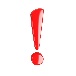 Ответы ребенка по ходу беседы фиксируются в удобной для педагога форме. При анализе ответов педагог может учитывать объем информации и отношение ребенка к явлениям и объектам, а также аргументированность его суждений.По результатам беседы педагог может сделать выводы:1) О наличии у детей представлений о явлениях окружающей действительности;2) О знании правил поведения;3) Об умении приводить аргументы для обоснования своего мнения, способности выразить свое мнение и отношение.Бланк фиксации результатов диагностической беседы Ф. И. ребенка____________________________________________________Возраст 5 лет (старшая группа)Цель беседы: выявить особенности представлений о родной стране и отношения к ней.Материал: изображения гербов и флагов разных странВопросы беседы / Ответ ребенкаКак называется город, в котором ты живешь?<........................>Как называется страна, в которой ты живешь?<........................>Выбери из предложенных герб, флаг своей страны<........................>В каких городах нашей страны ты еще бывал?<.........................>Прямые вопросыГде люди могут переходить проезжую часть?Что означает зеленый свет светофора?Какие правила нужно соблюдать при переходе проезжей части?Какие предметы дома могут быть опасными, если с ними неправильно обращаться?Где дома можно упасть и получить травму?Проективные вопросыПредставь, что ты пошел с мамой в магазин и потерялся. Что ты будешь делать?Представь, что ты остался дома один, в дверь позвонили незнакомые люди. Что ты будешь делать?Представь, что ты гуляешь на улице, к тебе подошел незнакомый человек, угостил конфетами и предложил посмотреть маленьких котят, которые родились у его кошки. Что ты будешь делать?Вопросы по картинкам или иллюстрациямПочему такое случилось с мальчиком/девочкой?Что дети делали неправильно?Как можно было поступить иначе?Как можно помочь детям?Что они могут сделать сами?